様式７（学童・生徒の福祉活動助成事業）学童・生徒の福祉活動助成金について、下記のとおり関係書類を添えて報告します。記（添付書類）*提出するものへ☑を入れる。様式８（学童・生徒の福祉活動助成事業）様式９（学童・生徒の福祉活動助成事業）１．収入の部　　　　　　　　　　　　　　　　　　　　　　　　　　〔単位：円〕２．支出の部　　　　　　　　　　　　　　　　　　　　　　　　　　〔単位：円〕※食事・お茶（飲食費）、レク景品（食費・消耗品費）の提供がある場合は、内助成金の充当額の10％以上の自己負担金が必要です。※志摩市社会福祉協議会の助成金は繰越できませんのでご注意ください。様式10（学童・生徒の福祉活動助成事業）地域の皆さまへ「ありがとうメッセージ」※ご提供いただいた「写真」と「ありがとうメッセージ」は、広報紙やSNS等に随時掲載させていただきます。掲載できる写真をご提供ください。　なお、提供いただいた写真は返却しませんのでご了承ください。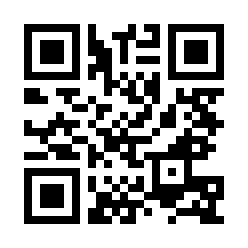 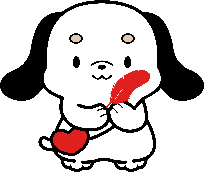 令和年月日令和年度　学童・生徒の福祉活動助成金実績報告書社会福祉法人志摩市社会福祉協議会志摩市社会福祉協議会会　　　　長前　田　正　典様住　　所学 校 名校 長 名印（自署により押印省略可能）（自署により押印省略可能）（自署により押印省略可能）電話番号（担当教諭）（担当教諭）助成交付額金円□１．事業報告書（様式８）□２．収支決算書（様式９）□３．ありがとうメッセージ（様式１０）　※写真添付　　　➥□Googleフォームより報告済み□４．領収書　※助成金を充当したもの□５．その他（　　　　　　　　　　　　　　　　　　　　　　）令和年度　事業報告書学校名１．事業名２．実施主体当てはまるものすべてに☑を入れる□児童・生徒会　□クラブ活動　□学年・学級　□委員会当てはまるものすべてに☑を入れる□児童・生徒会　□クラブ活動　□学年・学級　□委員会当てはまるものすべてに☑を入れる□児童・生徒会　□クラブ活動　□学年・学級　□委員会当てはまるものすべてに☑を入れる□児童・生徒会　□クラブ活動　□学年・学級　□委員会当てはまるものすべてに☑を入れる□児童・生徒会　□クラブ活動　□学年・学級　□委員会当てはまるものすべてに☑を入れる□児童・生徒会　□クラブ活動　□学年・学級　□委員会３．実施日（期間でもよい）（期間でもよい）（期間でもよい）（期間でもよい）（期間でもよい）（期間でもよい）４．実施回数年回児童・生徒数人５．事業の目的６．事業の協力者７．実施内容８．得られた効果９．事業を啓発した方法10．共同募金運動への協力内容令和年度　収支決算書学校名科　目決算額摘　要助成金収入共同募金助成金繰越金収入昨年度繰越金（自己資金分）合　計科　目決算額摘　要内助成金の充当額合　計学　校　名事　業　名ありがとうメッセージを記入してください。（文字の指定なし）＊極端に短い文は控えてください。＊寄付者への感謝の気持ちや助成金の使い道、事業の効果などを記載してください。ありがとうメッセージを記入してください。（文字の指定なし）＊極端に短い文は控えてください。＊寄付者への感謝の気持ちや助成金の使い道、事業の効果などを記載してください。活動風景や行事開催時の写真をご提供ください。＊下欄へ添付または、メールchiiki@shima-fukushikyo.or.jpへデータを送信してください。活動風景や行事開催時の写真をご提供ください。＊下欄へ添付または、メールchiiki@shima-fukushikyo.or.jpへデータを送信してください。